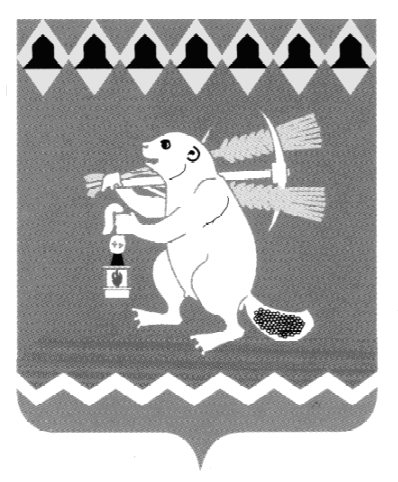 Администрация Артемовского городского округа ПОСТАНОВЛЕНИЕот 26.01.2018                                                                                             № 61-ПАО внесении изменений в Административный регламент исполнения муниципальной функции «Контроль соблюдения условий организации регулярных перевозок на территории Артемовского городского округа» В связи с необходимостью приведения муниципального правого акта Артемовского городского округа в соответствие действующему законодательству, Уставу Артемовского городского округа, принимая во внимание решение Думы Артемовского городского округа от 26.01.2017           № 76 «Об утверждении структуры Администрации Артемовского городского округа», руководствуясь статьями 30, 31 Устава Артемовского городского округаПОСТАНОВЛЯЮ:	1. Внести в постановление Администрации Артемовского городского округа от 20.12.2016 № 1140-ПА «Об утверждении Административного регламента исполнения муниципальной функции  «Контроль соблюдения условий организации регулярных перевозок на территории Артемовского городского округа» (далее – постановление) следующие изменения:	1.1.  пункт 3 постановления изложить в следующей редакции:	«3. Контроль за исполнением постановления возложить на заместителя главы Администрации Артемовского городского округа – начальника Управления по городскому хозяйству и жилью Администрации Артемовского городского округа Миронова А.И.».2. Внести изменения в Административный регламент исполнения муниципальной функции «Контроль соблюдения условий организации регулярных перевозок на территории Артемовского городского округа, утвержденный постановлением Администрации Артемовского городского округа от 20.12.2016 №  1440-ПА, изложив его в следующей редакции (Приложение).3. Постановление опубликовать в газете «Артемовский рабочий» и разместить на официальном сайте Артемовского городского округа в информационно-телекоммуникационной сети «Интернет».4. Контроль за исполнением постановления возложить на заместителя главы Администрации Артемовского городского округа – начальника Управления по городскому хозяйству и жилью Администрации Артемовского городского округа Миронова А.И.Глава Артемовского городского округа			           А.В. СамочерновПриложение к постановлениюАдминистрации Артемовскогогородского округаот 26.01.2018 № 61-ПААДМИНИСТРАТИВНЫЙ РЕГЛАМЕНТ ИСПОЛНЕНИЯ МУНИЦИПАЛЬНОЙ ФУНКЦИИ «КОНТРОЛЬ СОБЛЮДЕНИЯ УСЛОВИЙ ОРГАНИЗАЦИИ РЕГУЛЯРНЫХ ПЕРЕВОЗОК НА ТЕРРИТОРИИ АРТЕМОВСКОГО ГОРОДСКОГО ОКРУГА»Раздел 1. ОБЩИЕ ПОЛОЖЕНИЯ1. Административный регламент исполнения муниципальной функции «Контроль соблюдения условий организации регулярных перевозок на территории Артемовского городского округа» (далее - Регламент) разработан в целях обеспечения соблюдения органами местного самоуправления Артемовского городского округа, юридическими лицами и индивидуальными предпринимателями требований действующего законодательства в сфере организации регулярных перевозок (далее - муниципальный контроль).2. Муниципальным органом, уполномоченным на осуществление муниципального контроля, является Администрация Артемовского городского округа (далее - Администрация) в лице Управления  по городскому хозяйству и жилью  Администрации Артемовского городского округа – функционального органа Администрации Артемовского городского округа (далее – УГХ).При исполнении муниципального контроля УГХ взаимодействует с органами прокуратуры, внутренних дел, органами местного самоуправления, экспертными организациями.3. Перечень нормативных правовых актов, регулирующих исполнение муниципальной функции:Федеральный закон от 06 октября 2003 года № 131-ФЗ «Об общих принципах организации местного самоуправления в Российской Федерации»;Федеральный закон от 26 декабря 2008 года № 294-ФЗ «О защите прав юридических лиц и индивидуальных предпринимателей при осуществлении государственного контроля (надзора) и муниципального контроля»;Федеральный закон от 08 ноября 2007 года № 257-ФЗ «Об автомобильных дорогах и о дорожной деятельности в Российской Федерации и о внесении изменений в отдельные законодательные акты Российской Федерации»;Федеральный закон от 10 декабря 1995 года № 196-ФЗ «О безопасности дорожного движения»;Федеральный закон от 08 ноября 2007 года № 259-ФЗ «Устав автомобильного транспорта и городского наземного и электрического транспорта»;Федеральный закон от 13 июля 2015 года № 220-ФЗ «Об организации регулярных перевозок пассажиров и багажа автомобильным транспортом и городским наземным электрическим транспортом в Российской Федерации и о внесении изменений в отдельные законодательные акты Российской Федерации»;Постановление Правительства Российской Федерации от 30.06.2010 № 489 «Об утверждении правил подготовки органами государственного контроля (надзора) и органами муниципального контроля ежегодных планов проведения плановых проверок юридических лиц и индивидуальных предпринимателей»; Приказ Министерства экономического развития Российской Федерации от 30.04.2009 № 141 «О реализации Федерального закона «О защите прав юридических лиц и индивидуальных предпринимателей при осуществлении государственного контроля (надзора) и муниципального контроля»;Законом Свердловской области от 15 декабря 2015 года № 160-ОЗ «Об организации транспортного обслуживания населения на территории Свердловской области»;Положение об организации транспортного обслуживания населения на территории Артемовского городского округа, утвержденное постановлением Администрации Артемовского городского округа от  05.02.2016 № 125 - ПА;Устав Артемовского городского округа, принятый решением Артемовской Думы от 16.06.2005 № 530 (с изменениями и дополнениями).4. Предметом муниципального контроля является соблюдение юридическими лицами, индивидуальными предпринимателями обязательных требований, установленных федеральным и областным законодательством, муниципальными нормативными правовыми актами, соблюдения условий организации регулярных перевозок на территории Артемовского городского округа.5. Права лиц, в отношении которых осуществляется муниципальный контроль:1) непосредственно присутствовать при проведении проверки, давать объяснения по вопросам, относящимся к предмету проверки;2) получать от УГХ, его должностных лиц информацию, которая относится к предмету проверки;3) знакомиться с результатами проверки и указывать в акте проверки о своем ознакомлении с результатами проверки, согласии или несогласии с ними, а также с отдельными действиями должностных лиц УГХ;4) обжаловать действия (бездействие) должностных лиц УГХ, повлекшие за собой нарушение прав юридического лица, индивидуального предпринимателя при проведении проверки, в административном и (или) судебном порядке в соответствии с законодательством Российской Федерации;5) привлекать Уполномоченного при Президенте Российской Федерации по защите прав предпринимателей либо уполномоченного по защите прав предпринимателей в Свердловской области к участию в проверке;6) знакомиться с документами и (или) информацией, полученными органом муниципального контроля в рамках межведомственного информационного взаимодействия от иных государственных органов, органов местного самоуправления либо подведомственных государственным органам или органам местного самоуправления организаций, в распоряжении которых находятся эти документы и (или) информация;7) представлять документы и (или) информацию, запрашиваемые в рамках межведомственного информационного взаимодействия, в орган муниципального контроля по собственной инициативе;8) вести журнал учета проверок по типовой форме, утвержденной приказом Министерства экономического развития Российской Федерации от 30.04.2009                № 141 «О реализации положений Федерального закона «О защите прав юридических лиц и индивидуальных предпринимателей при осуществлении государственного контроля (надзора) и муниципального контроля» (далее – журнал проверок);9) право на возмещение  вреда, включая упущенную выгоду (недополученный доход), причиненный юридическим лицам, индивидуальным предпринимателям вследствие неправомерных действий (бездействия) должностных лиц УГХ, признанных в установленном законодательством Российской Федерации порядке неправомерными. При определении размера вреда также учитываются расходы юридических лиц, индивидуальных предпринимателей, относимые на себестоимость продукции (работ, услуг) или на финансовые результаты их деятельности, и затраты, которые юридические лица, индивидуальные предприниматели, права и (или) законные интересы которых нарушены, осуществили или должны осуществить для получения юридической или иной профессиональной помощи.6. Обязанности лиц, в отношении которых осуществляются мероприятия по муниципальному контролю:1) предоставлять по требованию лица, осуществляющего муниципальный контроль, информацию и документы, необходимые в ходе проведения проверки;2) при проведении проверок юридические лица обязаны обеспечить присутствие руководителей, иных должностных лиц или уполномоченных представителей юридических лиц; индивидуальные предприниматели обязаны присутствовать или обеспечить присутствие уполномоченных в установленном порядке представителей, ответственных за организацию и проведение мероприятий по выполнению обязательных требований и требований, установленных муниципальными правовыми актами;3) предоставить должностным лицам УГХ, проводящим выездную проверку, возможность ознакомиться с документами, связанными с целями, задачами и предметом выездной проверки, в случае если выездной проверке не предшествовало проведение документарной проверки, а также обеспечить доступ проводящих выездную проверку должностных лиц и участвующих в выездной проверке экспертов, представителей экспертных организаций на территорию, в используемые юридическим лицом, индивидуальным предпринимателем при осуществлении деятельности здания, строения, сооружения, помещения, к используемым юридическими лицами, индивидуальными предпринимателями оборудованию, подобным объектам, транспортным средствам и перевозимым ими грузам;4) устранять замечания, указанные в предписании об устранении выявленных нарушений законодательства, в сроки, установленные в предписании.7. Права специалистов УГХ при осуществлении муниципального контроля:1) запрашивать и получать на основании мотивированных письменных запросов от органов государственной власти, органов местного самоуправления, юридических лиц, индивидуальных предпринимателей и граждан информацию и документы, необходимые для проверки соблюдения обязательных требований;2) при предъявлении служебного удостоверения и копии распоряжения УГХ о назначении проверки посещать территорию и расположенные на ней объекты, принадлежащие лицу, в отношении которого проводится проверка;3) выдавать предписания о прекращении нарушений обязательных требований, об устранении выявленных нарушений, о проведении мероприятий по обеспечению соблюдения обязательных требований;4) направлять в уполномоченные органы материалы, связанные с нарушениями обязательных требований, для решения вопросов о возбуждении уголовных дел по признакам преступлений.8. Обязанности специалистов УГХ при осуществлении муниципального контроля:1) своевременно и в полной мере исполнять предоставленные в соответствии с законодательством Российской Федерации полномочия по предупреждению, выявлению и пресечению нарушений обязательных требований и требований, установленных муниципальными правовыми актами Артемовского городского округа в сфере организации регулярных перевозок;2) соблюдать законодательство Российской Федерации, права и законные интересы юридического лица, индивидуального предпринимателя, проверка которых проводится;3) проводить проверку на основании распоряжения УГХ  о ее проведении в соответствии с ее назначением;4) проводить проверку только во время исполнения служебных обязанностей, выездную проверку - только при предъявлении служебных удостоверений, копии распоряжения УГХ и, в случае, предусмотренном частью 5 статьи 10 Федерального закона от 26 декабря 2008 года № 294-ФЗ «О защите прав юридических лиц и индивидуальных предпринимателей при осуществлении государственного контроля (надзора) и муниципального контроля», копии документа о согласовании проведения проверки;5) не препятствовать руководителю, иному должностному лицу или уполномоченному представителю юридического лица, индивидуальному предпринимателю, его уполномоченному представителю присутствовать при проведении проверки и давать разъяснения по вопросам, относящимся к предмету проверки;6) предоставлять руководителю, иному должностному лицу или уполномоченному представителю юридического лица, индивидуальному предпринимателю, его уполномоченному представителю, присутствующим при проведении проверки, информацию и документы, относящиеся к предмету проверки;7) знакомить руководителя, иное должностное лицо или уполномоченного представителя юридического лица, индивидуального предпринимателя, его уполномоченного представителя с результатами проверки;8) знакомить руководителя, иное должностное лицо или уполномоченного представителя юридического лица, индивидуального предпринимателя, его уполномоченного представителя с документами и (или) информацией, полученными в рамках межведомственного информационного взаимодействия;9) учитывать при определении мер, принимаемых по фактам выявленных нарушений, соответствие указанных мер тяжести нарушений, их потенциальной опасности для жизни, здоровья людей, для животных, растений, окружающей среды, безопасности государства, для возникновения чрезвычайных ситуаций природного и техногенного характера, а также не допускать необоснованное ограничение прав и законных интересов граждан, в том числе индивидуальных предпринимателей, юридических лиц;10) доказывать обоснованность своих действий при их обжаловании юридическими лицами, индивидуальными предпринимателями в порядке, установленном законодательством Российской Федерации;11) соблюдать сроки проведения проверки, установленные действующим законодательством Российской Федерации и настоящим Регламентом;12) не требовать от юридического лица, индивидуального предпринимателя документы и иные сведения, представление которых не предусмотрено законодательством Российской Федерации;13) перед началом проведения выездной проверки по просьбе руководителя, иного должностного лица или уполномоченного представителя юридического лица (индивидуального предпринимателя, его уполномоченного представителя) ознакомить их с положениями Регламента;14) осуществлять запись о проведенной проверке в журнале учета проверок.9. Результатом исполнения муниципального контроля является реализация требований законодательства по исполнению нормативных правовых актов в сфере организации регулярных перевозок.Раздел 2. ИСЧЕРПЫВАЮЩИЙ ПЕРЕЧЕНЬ ВИДОВ ДОКУМЕНТОВ,КОТОРЫЕ МОГУТ БЫТЬ ИСТРЕБОВАНЫ ОТ ЮРИДИЧЕСКИХ ЛИЦ,ИНДИВИДУАЛЬНЫХ ПРЕДПРИНИМАТЕЛЕЙ, В ОТНОШЕНИИ КОТОРЫХ ОСУЩЕСТВЛЯЕТСЯ МУНИЦИПАЛЬНЫЙ КОНТРОЛЬ10. Исчерпывающий перечень документов, истребуемых непосредственно у субъекта муниципального контроля:1) устав юридического лица;2) документ, подтверждающий полномочия руководителя, представителя юридического лица (индивидуального предпринимателя);3) сведения о транспортных средствах, используемых для осуществления регулярных перевозок;4) сведения о показателях выполнения регулярных перевозок за отчетный период в соответствии со статьей 37 Федерального закона от 13 июля 2015 года          № 220-ФЗ «Об организации регулярных перевозок пассажиров и багажа автомобильным транспортом и городским наземным электрическим транспортом в Российской Федерации и о внесении изменений в отдельные законодательные акты Российской Федерации» (далее - Федеральный закон от 13 июля 2015 года                       № 220-ФЗ);5) сведения о стоянке автобусов в ночное время в соответствии со статьей 33 Федерального закона от 13.07.2015 № 220-ФЗ.Раздел 3. ИСЧЕРПЫВАЮЩИЙ ПЕРЕЧЕНЬ ДОКУМЕНТОВИ (ИЛИ) ИНФОРМАЦИИ, ЗАПРАШИВАЕМЫХ В РАМКАХМЕЖВЕДОМСТВЕННОГО ИНФОРМАЦИОННОГО ВЗАИМОДЕЙСТВИЯОТ ИНЫХ ГОСУДАРСТВЕННЫХ ОРГАНОВ, ОРГАНОВМЕСТНОГО САМОУПРАВЛЕНИЯ ЛИБО ПОДВЕДОМСТВЕННЫХ ГОСУДАРСТВЕННЫМ ОРГАНАМ ИЛИ ОРГАНАМ МЕСТНОГО САМОУПРАВЛЕНИЯ ОРГАНИЗАЦИЙ 11. В ходе осуществления муниципального контроля в рамках межведомственного информационного взаимодействия запрашиваются следующие документы и (или) информация в соответствии с Перечнем, утвержденным Распоряжением Правительства Российской Федерации от 19.04.2016 № 724-р:1) сведения из Единого  государственного реестра юридических лиц;2) сведения из Единого государственного реестра индивидуальных предпринимателей;3) сведения из реестра лицензий на право осуществления деятельности по перевозке пассажиров автомобильным транспортом, оборудованным для перевозок более 8 человек (за исключением случая, если указанная деятельность осуществляется по заказам либо для обеспечения собственных нужд юридического лица или индивидуального предпринимателя).Раздел 4. ИСЕРПЫВАЮЩИЙ ПЕРЕЧЕНЬ ДОКУМЕНТОВ И (ИЛИ) ИНФОРМАЦИЯ, НАХОДЯЩИЕСЯ В РАСПОРЯЖЕНИИ ОРГАНОВ ГОСУДАРСТВЕННОЙ ВЛАСТИ, ОРГАНОВ МЕСТНОГО САМОУПРАВЛЕНИЯ, ИСПОЛНЯЮЩИХ ФУНКЦИЮ ПО КОНТРОЛЮ (НАДЗОРУ), ИХ ПОДВЕДОМСТВЕННЫХ ОРГАНИЗАЦИЙ 12. Перечень документов и (или) информация, находящиеся в распоряжении органов государственной власти, органов местного самоуправления, подведомственных организаций, запрашиваемых за рамками межведомственного информационного взаимодействия:- муниципальный контракт или свидетельство об осуществлении регулярных перевозок.Раздел 5. ТРЕБОВАНИЯ К ПОРЯДКУ ИСПОЛНЕНИЯМУНИЦИПАЛЬНОЙ ФУНКЦИИ13. УГХ  расположено по адресу: 623780, г. Артемовский, площадь Советов, дом 3, кабинет № 31.Режим работы:понедельник - пятница: с 08.00 часов до 17.00 часов; перерыв на обед: с 13.00 до 14:00 часов;выходные дни: суббота, воскресенье;Телефон/факс: (34363) 5-93-08;Адрес электронной почты: ugh@artemovsky66.ru.14. УГХ осуществляет информирование юридических лиц, индивидуальных предпринимателей по общим вопросам осуществления муниципального контроля, в том числе о месте нахождения и графике работы УГХ, нормативных правовых актах, регламентирующих осуществление муниципального контроля, порядке осуществления муниципального контроля, ходе осуществления муниципального контроля.Информация по указанным вопросам предоставляется с использованием средств телефонной связи, в письменной форме, а также размещается на официальном сайте Артемовского городского округа в информационно-телекоммуникационной сети «Интернет» (www.artemovsky66.ru). При личном обращении уполномоченного представителя юридического лица, индивидуального предпринимателя информация по осуществлению муниципального контроля предоставляется путем устного информирования.15. Информация об осуществлении муниципального контроля   размещается на информационных стендах, распложенных на первом этаже здания Администрации Артемовского городского округа по адресу г.Артемовский, площадь Советов, д.3  у кабинета № 31.16. Периодичность и срок осуществления проверок определяются ежегодным планом проверок и распоряжениями УГХ  о проведении внеплановой проверки.17. Сроки исполнения муниципального контроля, реализуемого посредством проведения плановой или внеплановой проверки, не могут превышать 20 (двадцать) рабочих дней.В отношении одного субъекта малого предпринимательства общий срок проведения плановых выездных проверок не может превышать 50 (пятьдесят) часов для малого предприятия и 15 (пятнадцать) часов для микропредприятия в год.В исключительных случаях, связанных с необходимостью проведения сложных и (или) длительных исследований, испытаний, специальных экспертиз и расследований на основании мотивированных предложений специалистов УГХ, проводящих выездную плановую проверку, срок проведения выездной плановой проверки может быть продлен руководителем УГХ, но не более чем на двадцать рабочих дней, в отношении малых предприятий не более чем на пятьдесят часов, микропредприятий не более чем на пятнадцать часов.18. Плановые и внеплановые проверки проводятся в отношении юридических лиц, индивидуальных предпринимателей, осуществляющих деятельность в сфере организации регулярных перевозок на территории Артемовского городского округа. Раздел 6. СОСТАВ, ПОСЛЕДОВАТЕЛЬНОСТЬ И СРОКИ ВЫПОЛНЕНИЯ АДМИНИСТРАТИВНЫХ ПРОЦЕДУР (ДЕЙСТВИЙ) ПРИ ПРОВЕДЕНИИ ПРОВЕРКИ, ТРЕБОВАНИЯ К ПОРЯДКУ ИХ ВЫПОЛНЕНИЯ19. Исполнение муниципальной функции включает в себя следующие административные процедуры: составление и утверждение ежегодного плана проведения плановых проверок;проведение плановой документарной проверки юридического лица, индивидуального предпринимателя;проведение плановой выездной проверки юридического лица, индивидуального предпринимателя;проведение внеплановой документарной проверки юридического лица, индивидуального предпринимателя;проведение внеплановой выездной проверки юридического лица, индивидуального предпринимателя.Блок-схема исполнения функции контроля приведена в Приложении № 1 к настоящему Регламенту.Глава 1. СОСТАВЛЕНИЕ И УТВЕРЖДЕНИЕ ЕЖЕГОДНОГО ПЛАНАПРОВЕДЕНИЯ ПЛАНОВЫХ ПРОВЕРОК20. Основанием для составления ежегодного плана (далее - План) проведения плановых проверок, является наступление плановой даты - 1 августа года, предшествующего году проведения плановых проверок.21. План проверки ежегодно утверждается заместителем главы Администрации Артемовского городского округа – начальником Управления по городскому хозяйству и жилью Администрации Артемовского городского округа (далее - начальник УГХ).22. Ответственным за составление и утверждение ежегодного плана проведения плановых проверок является специалист УГХ, назначенный начальником УГХ.23. Основанием для включения плановой проверки в План является истечение трех лет со дня:1) государственной регистрации юридического лица, индивидуального предпринимателя;2) окончания проведения последней плановой проверки юридического лица, индивидуального предпринимателя;3) начала осуществления юридическим лицом, индивидуальным предпринимателем предпринимательской деятельности в соответствии с представленным в уполномоченный федеральный орган исполнительной власти уведомлением о начале осуществления отдельных видов предпринимательской деятельности в случае выполнения работ или предоставления услуг, требующих представления указанного уведомления.24. Выполнение административной процедуры - составление и утверждение ежегодного плана проведения плановых проверок, включает в себя:1) в срок до 1 августа года, предшествующего году проведения плановых проверок, составляется проект Плана;2) в срок до 1 сентября года, предшествующего году проведения плановых проверок, проект Плана направляется в Артемовскую городскую прокуратуру (далее - Прокуратура);3) с учетом поступивших из Прокуратуры предложений План дорабатывается и утверждается начальником УГХ;4) утвержденный План в срок до 1 ноября года, предшествующего году проведения плановых проверок, направляется в Прокуратуру.Результатом   административной    процедуры    является    утверждение начальником УГХ ежегодного плана плановых проверок.Утвержденный  ежегодный    план    проведения    плановых  проверок    доводится  до  сведения заинтересованных лиц посредством  его размещения на официальном   сайте    Артемовского   городского   округа   в   информационно- телекоммуникационной  сети   «Интернет»,   либо  иным  доступным  способом. Блок-схема выполнения административной процедуры - составление и утверждение ежегодного плана проведения плановых проверок, приведена в Приложении № 2 к Регламенту.Глава 2. ПРОВЕДЕНИЕ ПЛАНОВОЙ ДОКУМЕНТАРНОЙ ПРОВЕРКИЮРИДИЧЕСКОГО ЛИЦА, ИНДИВИДУАЛЬНОГО ПРЕДПРИНИМАТЕЛЯ25. Плановой является проверка, включенная в ежегодный план проведения плановых проверок УГХ. Распоряжение о проведении проверки оформляется за десять рабочих дней, предшествующих дате проведения плановой проверки.26. Ответственным за проведение плановой документарной проверки юридического лица, индивидуального предпринимателя (далее – плановая документарная проверка)  является специалист УГХ.27. Проведение плановой документарной проверки включает в себя следующие административные процедуры:1) специалист УГХ в течение пяти рабочих дней со дня наступления основания начала плановой документарной проверки готовит проект распоряжения УГХ о проведении проверки юридического лица, индивидуального предпринимателя.  Типовая форма распоряжения о проведении проверки юридического лица, индивидуального предпринимателя утверждена Приказом Министерства экономического развития Российской Федерации от 30.04.2009  № 141;2) специалист УГХ в течение двух рабочих дней после подписания распоряжения о проведении проверки направляет юридическому лицу, индивидуальному предпринимателю заверенную печатью копию распоряжения о проведении проверки заказным почтовым отправлением с уведомлением о вручении, факсограммой, путем электронного сообщения, личного вручения с отметкой о получении или иным доступным способом;3) о проведении плановой проверки юридическое лицо, индивидуальный предприниматель уведомляется не позднее, чем за три рабочих дня до начала ее проведения;4) предметом плановой проверки является соблюдение юридическим лицом, индивидуальным предпринимателем в процессе осуществления деятельности совокупности предъявляемых обязательных требований и требований, установленных муниципальными правовыми актами, а также соответствие сведений, содержащихся в уведомлении о начале осуществления отдельных видов предпринимательской деятельности, обязательным требованиям;5) специалист УГХ, ответственный за проведение проверки, рассматривает в течение трех рабочих дней с даты начала проведения проверки сведения, содержащиеся в документах юридического лица, индивидуального предпринимателя, имеющиеся в распоряжении УГХ, в том числе уведомления о начале осуществления отдельных видов предпринимательской деятельности, акты предыдущих проверок, материалы рассмотрения дел об административных правонарушениях и иные документы о результатах осуществленного в отношении этого юридического лица, индивидуального предпринимателя муниципального контроля;6) в случае если рассмотренные сведения позволяют оценить исполнение субъектом проверки обязательных требований, специалист  УГХ, ответственный за проведение проверки, производит их оценку и готовит акт проверки в 2 экземплярах непосредственно после завершения проверки. Типовая форма акта проверки юридического лица, индивидуального предпринимателя утверждена Приказом Министерства экономического развития Российской Федерации от 30.04.2009 № 141.К акту проверки прилагаются:протоколы или заключения проведенных обследований;объяснения работников юридического лица, работников индивидуального предпринимателя, собственника, на которых возлагается ответственность за нарушение обязательных требований;иные связанные с результатами проверки документы или их копии.Акт проверки оформляется непосредственно после ее завершения в двух экземплярах, один экземпляр акта проверки (вместе с приложениями) подшивается в дело, хранящееся в УГХ, а другой с копиями приложений вручается руководителю юридического лица, индивидуальному предпринимателю под расписку об ознакомлении либо об отказе в ознакомлении с актом проверки.В случае отсутствия руководителя юридического лица, индивидуального предпринимателя, а также в случае отказа проверяемого лица дать расписку об ознакомлении или об отказе в ознакомлении с актом проверки, акт направляется заказным почтовым отправлением с уведомлением о вручении, которое приобщается к экземпляру акта проверки.В случае, если для составления акта проверки необходимо получить заключения по результатам проведенных исследований, испытаний, специальных расследований, экспертиз, акт проверки составляется в срок, не превышающий трех рабочих дней после завершения мероприятий по контролю, и вручается руководителю, иному должностному лицу или уполномоченному представителю юридического лица, индивидуальному предпринимателю, его уполномоченному представителю под расписку либо направляется заказным почтовым отправлением с уведомлением о вручении.Результаты проверки, содержащие информацию, составляющую государственную, коммерческую, служебную, иную тайну, оформляются с соблюдением требований, предусмотренных законодательством Российской Федерации.В журнале учета проверок осуществляется запись о проведенной проверке, содержащая сведения о наименовании органа муниципального контроля, датах начала и окончания проведения проверки, времени ее проведения, правовых основаниях, целях, задачах и предмете проверки, выявленных нарушениях и выданных предписаниях, а также указываются фамилии, имена, отчества и должности должностного лица или должностных лиц, проводящих проверку, его или их подписи. При отсутствии журнала учета проверок в акте проверки делается соответствующая запись;7) в случае, если достоверность сведений, содержащихся в документах, вызывает обоснованные сомнения либо эти сведения не позволяют оценить исполнение юридическим лицом (индивидуальным предпринимателем) обязательных требований или требований, установленных муниципальными правовыми актами, в адрес юридического лица (индивидуального предпринимателя) направляется мотивированный запрос с требованием предоставить иные необходимые для рассмотрения документы.Специалист УГХ в течение одного рабочего дня после рассмотрения сведений готовит в адрес юридического лица, индивидуального предпринимателя мотивированный запрос с требованием представить иные необходимые для рассмотрения в ходе проведения документарной проверки документы (далее - запрос).После подписания, запрос направляется в адрес юридического лица, индивидуального предпринимателя заказным почтовым отправлением с уведомлением о вручении, факсограммой, путем электронного сообщения или личного вручения с отметкой о получении;8) в течение десяти рабочих дней со дня получения мотивированного запроса юридическое лицо, индивидуальный предприниматель обязаны направить в УГХ указанные в запросе документы.Указанные в запросе документы представляются в виде копий, заверенных печатью (при ее наличии) и соответственно подписью индивидуального предпринимателя, его уполномоченного представителя, руководителя, иного должностного лица юридического лица. Юридическое лицо (индивидуальный предприниматель) вправе представить указанные в запросе документы в форме электронных документов, подписанных усиленной квалифицированной электронной подписью;9) при поступлении ответа на запрос от субъекта проверки должностное лицо УГХ в течение двух рабочих дней после получения документов, указанных в запросе, на основании сведений, содержащихся в документах, имеющихся в УГХ, и сведений, содержащихся в документах, представленных юридическим лицом (индивидуальным предпринимателем) устанавливает факт соответствия и достаточности представленных документов запросу;10) в случае если рассмотренные сведения позволяют оценить исполнение субъектом проверки обязательных требований, должностное лицо УГХ производит их оценку и готовит акт проверки в соответствии с подпунктом 6 настоящего пункта;11) в случае, если после рассмотрения представленных пояснений и документов либо при отсутствии пояснений установятся признаки нарушения обязательных требований или требований, установленных муниципальными правовыми актами, специалист УГХ вправе провести выездную проверку;12) при проведении документарной проверки УГХ не вправе требовать у юридического лица, индивидуального предпринимателя сведения и документы, не относящиеся к предмету документарной проверки, а также сведения и документы, которые могут быть получены от иных органов государственного контроля (надзора), органов муниципального контроля;13) в случае выявления в результате проведенных мероприятий по контролю нарушений обязательных требований, УГХ осуществляет реализацию следующих полномочий, направленных на обеспечение соблюдения законодательства:фиксирует все факты выявленных нарушений в акте проверки;выдает обязательные для исполнения предписания об устранении выявленных в результате мероприятия по контролю нарушений требований, установленных муниципальными правовыми актами, с указанием сроков их устранения;в случае если при проведении проверки установлено, что деятельность юридического лица, его филиала, представительства, структурного подразделения, индивидуального предпринимателя, эксплуатация ими зданий, строений, сооружений, помещений, оборудования, подобных объектов, транспортных средств, производимые и реализуемые ими товары (выполняемые работы, предоставляемые услуги) представляют непосредственную угрозу причинения вреда жизни, здоровью граждан, вреда животным, растениям, окружающей среде, объектам культурного наследия (памятникам истории и культуры) народов Российской Федерации, безопасности государства, возникновения чрезвычайных ситуаций природного и техногенного характера или такой вред причинен, специалист УГХ обязан незамедлительно принять меры по недопущению причинения вреда или прекращению его причинения вплоть до временного запрета деятельности юридического лица, его филиала, представительства, структурного подразделения, индивидуального предпринимателя в порядке, установленном Кодексом Российской Федерации об административных правонарушениях, отзыва продукции, представляющей опасность для жизни, здоровья граждан и для окружающей среды, из оборота и довести до сведения граждан, а также других юридических лиц, индивидуальных предпринимателей любым доступным способом информацию о наличии угрозы причинения вреда и способах его предотвращения;при выявлении признаков административных правонарушений, предусмотренных Кодексом Российской Федерации об административных правонарушениях, направляет информацию (сведения) о таких нарушениях в органы, уполномоченные на возбуждение дела об административных правонарушениях;14) срок проведения проверки указан в пункте 17 Регламента;15) результатом выполнения административной процедуры является:акт проверки, составленный в двух экземплярах, один из которых вручен (направлен) юридическому лицу (индивидуальному предпринимателю) второй подшит в дело, хранящееся в УГХ;выданные обязательные для исполнения предписания об устранении выявленных в результате мероприятия по контролю нарушений законодательства с указанием сроков их устранения;направленная информация (сведения) о нарушениях, имеющих признаки административных правонарушений, в органы, уполномоченные на возбуждение дел об административных правонарушениях.Блок-схема выполнения административной процедуры приведена в Приложении № 3 к  Регламенту.Глава 3. ПРОВЕДЕНИЕ ПЛАНОВОЙ ВЫЕЗДНОЙ ПРОВЕРКИЮРИДИЧЕСКОГО ЛИЦА, ИНДИВИДУАЛЬНОГО ПРЕДПРИНИМАТЕЛЯ28. Предметом выездной проверки являются сведения, содержащиеся в предъявленных документах юридического лица, индивидуального предпринимателя, состояние используемых указанными лицами при осуществлении деятельности территорий, зданий, строений, сооружений, помещений, оборудования, подобных объектов, транспортных средств и принимаемые ими меры по исполнению обязательных требований и требований, установленных муниципальными правовыми актами Артемовского городского округа.29. Выездная проверка проводится по месту нахождения юридического лица, месту осуществления деятельности индивидуального предпринимателя и (или) по месту фактического осуществления их деятельности.30. Выездная проверка проводится в случае, если при документарной проверке не представляется возможным:1) удостовериться в полноте и достоверности сведений, содержащихся в уведомлении о начале осуществления отдельных видов предпринимательской деятельности и иных имеющихся в распоряжении УГХ документах юридического лица, индивидуального предпринимателя;2) оценить соответствие деятельности юридического лица, индивидуального предпринимателя обязательным требованиям или требованиям, установленным муниципальными правовыми актами Артемовского городского округа, без проведения соответствующего мероприятия по контролю.31. Выездная проверка начинается с предъявления служебного удостоверения специалистом УГХ, обязательного ознакомления руководителя или иного должностного лица юридического лица, индивидуального предпринимателя, его уполномоченного представителя с распоряжением УГХ о назначении выездной проверки и с полномочиями проводящих выездную проверку лиц, а также с целями, задачами, основаниями проведения выездной проверки, видами и объемом мероприятий по контролю, составом экспертов, представителями экспертных организаций, привлекаемых к выездной проверке, со сроками и с условиями ее проведения.32. Руководитель, иное должностное лицо или уполномоченный представитель юридического лица, индивидуальный предприниматель, его уполномоченный представитель обязаны предоставить специалистам УГХ, проводящим выездную проверку, возможность ознакомиться с документами, связанными с целями, задачами и предметом выездной проверки, в случае, если выездной проверке не предшествовало проведение документарной проверки, а также обеспечить доступ проводящих выездную проверку должностных лиц и участвующих в выездной проверке экспертов, представителей экспертных организаций на территорию, в используемые юридическим лицом, индивидуальным предпринимателем при осуществлении деятельности здания, строения, сооружения, помещения, к используемым юридическими лицами, индивидуальными предпринимателями оборудованию, подобным объектам, транспортным средствам.33. УГХ привлекает к проведению выездной проверки юридического лица, индивидуального предпринимателя экспертов, экспертные организации, не состоящие в гражданско-правовых и трудовых отношениях с юридическим лицом, индивидуальным предпринимателем, в отношении которых проводится проверка, и не являющиеся аффилированными лицами проверяемых лиц.Блок-схема выполнения административной процедуры приведена в Приложении № 4 к  Регламенту.Глава 4. ПРОВЕДЕНИЕ ВНЕПЛАНОВОЙ ДОКУМЕНТАРНОЙ ПРОВЕРКИЮРИДИЧЕСКОГО ЛИЦА, ИНДИВИДУАЛЬНОГО ПРЕДПРИНИМАТЕЛЯ34. Внеплановой является проверка, не включенная в ежегодный план проведения плановых проверок.35. Предметом внеплановой документарной проверки является соблюдение юридическим лицом, индивидуальным предпринимателем в процессе осуществления деятельности обязательных требований и требований, установленных муниципальными правовыми актами, выполнение предписаний органов государственного контроля (надзора), органов муниципального контроля, проведение мероприятий по предотвращению причинения вреда жизни, здоровью граждан, вреда животным, растениям, окружающей среде, объектам культурного наследия (памятникам истории и культуры) народов Российской Федерации, музейным предметам и музейным коллекциям, включенным в состав Музейного фонда Российской Федерации, особо ценным, в том числе уникальным, документам Архивного фонда Российской Федерации, документам, имеющим особое историческое, научное, культурное значение, входящим в состав национального библиотечного фонда, по обеспечению безопасности государства, по предупреждению возникновения чрезвычайных ситуаций природного и техногенного характера, по ликвидации последствий причинения такого вреда.36. Ответственным за проведение внеплановой документарной проверки является специалист УГХ.37. Основаниями для проведения внеплановой проверки являются:1) истечение срока исполнения юридическим лицом, индивидуальным предпринимателем ранее выданного предписания (сроков, установленных в акте) об устранении выявленного нарушения;2) поступление в орган государственного контроля (надзора), орган муниципального контроля заявления от юридического лица или индивидуального предпринимателя о предоставлении правового статуса, специального разрешения (лицензии) на право осуществления отдельных видов деятельности или разрешения (согласования) на осуществление иных юридически значимых действий, если проведение соответствующей внеплановой проверки юридического лица, индивидуального предпринимателя предусмотрено правилами предоставления правового статуса, специального разрешения (лицензии), выдачи разрешения (согласования);3) мотивированное представление должностного лица органа государственного контроля (надзора), органа муниципального контроля по результатам анализа результатов мероприятий по контролю без взаимодействия с юридическими лицами, индивидуальными предпринимателями, рассмотрения или предварительной проверки поступивших в органы государственного контроля (надзора), органы муниципального контроля обращений и заявлений граждан, в том числе индивидуальных предпринимателей, юридических лиц, информации от органов государственной власти, органов местного самоуправления, из средств массовой информации о следующих фактах:- возникновение угрозы причинения вреда жизни, здоровью граждан, вреда животным, растениям, окружающей среде, объектам культурного наследия (памятникам истории и культуры) народов Российской Федерации, музейным предметам и музейным коллекциям, включенным в состав Музейного фонда Российской Федерации, особо ценным, в том числе уникальным, документам Архивного фонда Российской Федерации, документам, имеющим особое историческое, научное, культурное значение, входящим в состав национального библиотечного фонда, безопасности государства, а также угрозы чрезвычайных ситуаций природного и техногенного характера;- причинение вреда жизни, здоровью граждан, вреда животным, растениям, окружающей среде, объектам культурного наследия (памятникам истории и культуры) народов Российской Федерации, музейным предметам и музейным коллекциям, включенным в состав Музейного фонда Российской Федерации, особо ценным, в том числе уникальным, документам Архивного фонда Российской Федерации, документам, имеющим особое историческое, научное, культурное значение, входящим в состав национального библиотечного фонда, безопасности государства, а также возникновение чрезвычайных ситуаций природного и техногенного характера;- нарушение прав потребителей (в случае обращения в орган, осуществляющий федеральный государственный надзор в области защиты прав потребителей, граждан, права которых нарушены, при условии, что заявитель обращался за защитой (восстановлением) своих нарушенных прав к юридическому лицу, индивидуальному предпринимателю и такое обращение не было рассмотрено либо требования заявителя не были удовлетворены);38. Подготовка распоряжения УГХ о проведении проверки юридического лица, индивидуального предпринимателя осуществляется в течение двух рабочих дней со дня наступления основания, указанного в пункте 37 Регламента.39. Специалист УГХ в течение двух рабочих дней после подписания распоряжения о проведении проверки направляет юридическому лицу, индивидуальному предпринимателю заверенную печатью копию распоряжения о проведении проверки заказным почтовым отправлением с уведомлением о вручении, факсограммой, путем электронного сообщения, личного вручения с отметкой о получении или иным доступным способом.О проведении внеплановой проверки юридическое лицо, индивидуальный предприниматель уведомляется не позднее чем за три рабочих дня до начала ее проведения.40. Оформление результатов проверки осуществляется в порядке, установленном подпунктом 6 пункта 27 Регламента.41. Сроки проведения проверок указаны в пункте 17 Регламента.42. Результатом выполнения административной процедуры является:1) составленный акт проверки в двух экземплярах, один из которых должен быть вручен (направлен) юридическому лицу (индивидуальному предпринимателю) второй должен быть помещен в дело, хранящееся в УГХ;2) выданные обязательные для исполнения предписания об устранении выявленных в результате мероприятия по контролю нарушений законодательства с указанием сроков их устранения;3) направленная информация (сведения) о нарушениях, имеющих признаки административных правонарушений, в органы, уполномоченные на возбуждение дел об административных правонарушениях;4) подготовка решения о проведении внеплановой выездной проверки. 43. В случае, если после рассмотрения представленных пояснений и документов либо при отсутствии пояснений будут установлены признаки нарушения обязательных требований или требований, установленных муниципальными правовыми актами Артемовского городского округа, специалист УГХ вправе провести выездную проверку.Блок-схема выполнения административной процедуры приведена в Приложении № 5 к настоящему Регламенту.Глава 5. ПРОВЕДЕНИЕ ВНЕПЛАНОВОЙ ВЫЕЗДНОЙ ПРОВЕРКИЮРИДИЧЕСКОГО ЛИЦА, ИНДИВИДУАЛЬНОГО ПРЕДПРИНИМАТЕЛЯ44. Выездная внеплановая проверка проводится по месту нахождения юридического лица, месту осуществления деятельности индивидуального предпринимателя и (или) по месту фактического осуществления их деятельности в случае, если при внеплановой документарной  проверке не представляется возможным:1) удостовериться в полноте и достоверности сведений, содержащихся в уведомлении о начале осуществления отдельных видов предпринимательской деятельности и иных имеющихся в распоряжении УГХ документах юридического лица, индивидуального предпринимателя;2) оценить соответствие деятельности юридического лица, индивидуального предпринимателя обязательным требованиям или требованиям, установленным муниципальными правовыми актами, без проведения соответствующего мероприятия по контролю.45. Выездная внеплановая проверка начинается с предъявления служебного удостоверения специалиста УГХ, обязательного ознакомления руководителя или иного должностного лица юридического лица, индивидуального предпринимателя, его уполномоченного представителя с распоряжением УГХ о назначении выездной проверки и с полномочиями проводящих выездную проверку лиц, а также с целями, задачами, основаниями проведения выездной проверки, видами и объемом мероприятий по контролю, составом экспертов, представителями экспертных организаций, привлекаемых к выездной проверке, со сроками и с условиями ее проведения.46. Руководитель, иное должностное лицо или уполномоченный представитель юридического лица, индивидуальный предприниматель, его уполномоченный представитель обязаны предоставить специалистам УГХ, проводящим внеплановую выездную проверку, возможность ознакомиться с документами, связанными с целями, задачами и предметом выездной проверки, в случае, если выездной проверке не предшествовало проведение документарной проверки, а также обеспечить доступ проводящих выездную проверку должностных лиц и участвующих в выездной проверке экспертов, представителей экспертных организаций на территорию, в используемые юридическим лицом, индивидуальным предпринимателем при осуществлении деятельности здания, строения, сооружения, помещения, к используемым юридическими лицами, индивидуальными предпринимателями оборудованию, подобным объектам, транспортным средствам.47. УГХ привлекает к проведению выездной проверки юридического лица, индивидуального предпринимателя экспертов, экспертные организации, не состоящие в гражданско-правовых и трудовых отношениях с юридическим лицом, индивидуальным предпринимателем, в отношении которых проводится проверка, и не являющиеся аффилированными лицами проверяемых лиц.48. Внеплановая выездная проверка юридического лица, индивидуального предпринимателя может быть проведена по основаниям, указанным в абзацах 2,3 подпункта 3 пункта 37 Регламента, после согласования ее проведения с органом прокуратуры по месту осуществления деятельности такого юридического лица или индивидуального предпринимателя.49. Типовая форма заявления о согласовании органом государственного контроля (надзора), органом муниципального контроля с органом прокуратуры проведения внеплановой выездной проверки юридического лица, индивидуального предпринимателя утверждена Приказом Министерства экономики и развития Российской Федерации от 30.04.2009 № 141 «О реализации положений Федерального закона «О защите прав юридических лиц и индивидуальных предпринимателей при осуществлении государственного контроля (надзора) и муниципального контроля».50. В день подписания распоряжения УГХ о проведении внеплановой выездной проверки юридического лица, индивидуального предпринимателя в целях согласования ее проведения специалист УГХ представляет либо направляет заказным почтовым отправлением с уведомлением о вручении или в форме электронного документа, подписанного электронной цифровой подписью, в прокуратуру заявление о согласовании проведения внеплановой выездной проверки. К этому заявлению прилагаются копия распоряжения УГХ о проведении внеплановой проверки и документы, которые содержат сведения, послужившие основанием ее проведения.51. О проведении внеплановой выездной проверки юридическое лицо, индивидуальный предприниматель уведомляется не позднее чем за двадцать четыре часа до начала ее проведения любым доступным способом (посредством факсимильной, электронной или почтовой связи, другими способами).52. Если основанием для проведения внеплановой выездной проверки является причинение вреда жизни, здоровью граждан, вреда животным, растениям, окружающей среде, объектам культурного наследия (памятникам истории и культуры) народов Российской Федерации, безопасности государства, а также возникновение чрезвычайных ситуаций природного и техногенного характера, обнаружение нарушений обязательных требований и требований, установленных муниципальными правовыми актами, в момент совершения таких нарушений в связи с необходимостью принятия неотложных мер УГХ вправе приступить к проведению внеплановой выездной проверки незамедлительно с извещением органов Прокуратуры о проведении мероприятий по контролю посредством направления в органы Прокуратуры в течение двадцати четырех часов заявления о согласовании проведения внеплановой выездной проверки. К этому заявлению прилагаются копия распоряжения УГХ о проведении внеплановой проверки и документы, которые содержат сведения, послужившие основанием ее проведения.В таком случае предварительное уведомление юридических лиц, индивидуальных предпринимателей о начале проведения внеплановой выездной проверки не требуется.53. Оформление результатов проверки осуществляется в соответствии с подпунктом 6 пункта 27 Регламента.В случае если для проведения внеплановой выездной проверки требуется согласование ее проведения с органом прокуратуры, копия акта проверки направляется в орган прокуратуры, которым принято решение о согласовании проведения проверки, в течение пяти рабочих дней со дня составления акта проверки.54. Срок проведения проверки указан в пункте 17 Регламента.55.  Результатом выполнения административной процедуры является:1) составленный акт проверки в двух экземплярах, один из которых вручен (направлен) юридическому лицу, индивидуальному предпринимателю, второй подшит в дело УГХ;2) выданные обязательные для исполнения предписания об устранении выявленных в результате мероприятия по контролю нарушений законодательства с указанием сроков их устранения;3) направленная информация (сведения) о нарушениях, имеющих признаки административных правонарушений, в органы, уполномоченные на возбуждение дел об административных правонарушениях.Блок-схема выполнения административной процедуры приведена в Приложении № 6 к Регламенту.Раздел 7. ПОРЯДОК И ФОРМА КОНТРОЛЯЗА ИСПОЛНЕНИЕМ МУНИЦИПАЛЬНОЙ ФУНКЦИИ56. Контроль за полнотой и качеством осуществления муниципального контроля включает в себя проведение проверок, выявление и устранение нарушений, рассмотрение и подготовку ответов на обращения заинтересованных лиц, содержащие жалобы на действия (бездействие) должностных лиц.57. Контроль за осуществлением муниципального контроля осуществляется в форме текущего контроля, проведения плановых и внеплановых проверок полноты и эффективности осуществления муниципального контроля.58. Текущий контроль за соблюдением и исполнением специалистами УГХ положений Регламента и иных нормативных актов осуществляется начальником УГХ.59. Периодичность плановых проверок осуществления муниципального контроля устанавливается начальником УГХ.60. Внеплановые проверки проводятся на основании обращений заинтересованных лиц о ненадлежащем исполнении специалистами УГХ своих обязанностей.61. По результатам проверки составляется акт проверки, в котором отмечаются выявленные недостатки и предложения по их устранению.62. Специалисты УГХ несут ответственность за решения и действия (бездействие), принимаемые и осуществляемые в ходе осуществления муниципального контроля, в соответствии с действующим законодательством.63. По результатам проверки заявители уведомляются о решениях и мерах, принятых в отношении виновных в нарушении законодательства Российской Федерации должностных лиц.Раздел 8. ДОСУДЕБНЫЙ (ВНЕСУДЕБНЫЙ) ПОРЯДОК ОБЖАЛОВАНИЯ РЕШЕНИЙ И ДЕЙСТВИЙ (БЕЗДЕЙСТВИЯ) ДОЛЖНОСТНЫХ ЛИЦ И  СПЕЦИАЛИСТОВ УГХ 64. В случае если заинтересованное лицо считает, что решение и (или) действия (бездействие) специалистов УГХ нарушают его права и свободы либо не соответствуют действующему законодательству Российской Федерации, нарушают его права и законные интересы, незаконно возлагают на него какие-либо обязанности, то он вправе обжаловать указанные решения, действия (бездействие) во внесудебном порядке.65. Заинтересованное лицо может обратиться с жалобой, в том числе в следующих случаях:1) нарушение срока исполнения муниципальной функции;2) требование у субъекта контроля документов, не предусмотренных нормативными правовыми актами Российской Федерации, Свердловской области, муниципальными правовыми актами Артемовского городского округа для исполнения муниципальной функции;3) отказ в приеме документов, представление которых предусмотрено нормативными правовыми актами Российской Федерации, Свердловской области, муниципальными правовыми актами Артемовского городского округа для исполнения муниципальной функции, у заинтересованного лица;4) отказ в исполнении муниципальной функции, если основания отказа не предусмотрены Федеральными законами и принятыми в соответствии с ними иными нормативными правовыми актами Свердловской области, муниципальными правовыми актами Артемовского городского округа и настоящим Регламентом; 5) затребование с субъекта проверки при исполнении муниципальной функции платы, не предусмотренной нормативными правовыми актами Российской Федерации, Свердловской области, муниципальными правовыми актами Артемовского городского округа;6) отказ в исправлении допущенных опечаток и ошибок в выданных в результате исполнения муниципальной функции документах либо нарушение установленного срока таких исправлений.66. Жалобы на решения и действия (бездействие) специалистов УГХ подаются начальнику УГХ на бумажном носителе и (или) в электронной форме. Жалоба может быть направлена по почте, в том числе по электронной, с использованием сайта, а также может быть подана при личном приеме.67. Заинтересованные лица вправе подать жалобу в форме электронного документа (в том числе с использованием Единого портала государственных и муниципальных услуг (функций), прилагаемые к жалобе документы могут быть также поданы в форме электронных документов). Жалоба, подаваемая в форме электронного документа и прилагаемые к ней документы, подаваемые в форме электронных документов, подписываются простой электронной подписью в соответствии с требованиями Федерального закона от 27 июля 2010 года                  № 210-ФЗ «Об организации предоставления государственных и муниципальных услуг», Федерального закона от 06 апреля 2011 года № 63-ФЗ «Об электронной подписи», Постановления Правительства Российской Федерации от 25.01.2013           № 33 «Об использовании простой электронной подписи при оказании государственных и муниципальных услуг».68. В случае подачи жалобы на личном приеме, заинтересованное лицо представляет документ, удостоверяющий его личность, в соответствии с законодательством Российской Федерации.69. В случае если жалоба подается через представителя заинтересованного лица, представляется документ, подтверждающий полномочия на осуществление действий от его имени. В качестве документа, подтверждающего полномочия на осуществление действий от имени заинтересованного лица, может быть предоставлена:1) оформленная в соответствии с законодательством Российской Федерации доверенность (для физических лиц);2) оформленная в соответствии с законодательством Российской Федерации доверенность, заверенная печатью заинтересованного лица и подписанная руководителем заинтересованного лица или уполномоченным представителем (для юридических лиц).70. Жалобы на решения, принятые специалистами и начальником УГХ, подаются главе Артемовского городского округа. Адрес для подачи жалобы:623785, Свердловская область, город Артемовский, пл. Советов, 3,                 кабинет 10.Телефон Администрации: тел./факс (34363) 5-93-04.График работы: понедельник - пятница с 08.00 до 17.00; перерыв с 13.00 до 14.00.Адрес официального сайта Артемовского городского округа: http://artemovsky66.ru.Адрес электронной почты Администрации: adm@artemovsky66.ru.71. Жалоба должна содержать:1) наименование органа муниципального контроля, должностного лица органа муниципального контроля, либо муниципального служащего, решения и (или) действия (бездействие) которых обжалуются;2) фамилию, имя, отчество (последнее - при наличии), сведения о месте жительства заинтересованного лица - физического лица, а также номер (номера) контактного телефона, адрес (адреса) электронной почты (при наличии) и почтовый адрес, по которым должен быть направлен ответ заинтересованному лицу;3) сведения об обжалуемых решениях и (или) действиях (бездействии) органа муниципального контроля, должностного лица органа муниципального контроля, либо муниципального служащего;4) доводы, на основании которых заинтересованное лицо не согласно с решением и (или) действием (бездействием) УГХ, должностного лица муниципального контроля, либо муниципального служащего. Заинтересованным лицом могут быть представлены документы (при наличии), подтверждающие доводы либо их копии.72. Поступившая жалоба подлежит рассмотрению лицом, уполномоченным на рассмотрение жалоб, в течение пятнадцати календарных дней со дня ее регистрации, а в случае обжалования отказа УГХ, должностного лица органа муниципального контроля в исправлении допущенных опечаток и ошибок или в случае обжалования нарушения установленного срока таких исправлений - в течение пяти календарных дней со дня ее регистрации.73. Администрация Артемовского городского округа, либо УГХ при получении письменного обращения, в котором содержатся нецензурные либо оскорбительные выражения, угрозы жизни, здоровью и имуществу должностного лица, а также членов его семьи, вправе оставить обращение без ответа по существу поставленных в нем вопросов и сообщить заявителю, направившему обращение, о недопустимости злоупотребления правом.В случае если текст письменного обращения не поддается прочтению, ответ на обращение не дается, о чем в течение семи календарных дней со дня регистрации обращения сообщается заявителю, направившему обращение, если его фамилия и почтовый адрес поддаются прочтению.В случае если в письменном обращении заинтересованного лица содержится вопрос, на который ему неоднократно давались письменные ответы по существу в связи с ранее направляемыми обращениями, и при этом в обращении не приводятся новые доводы или обстоятельства лицо, уполномоченное на рассмотрение жалоб вправе принять решение о безосновательности очередного обращения и прекращении переписки с заинтересованным лицом по данному вопросу при условии, что указанное обращение и ранее направляемые обращения направлялись в один и тот же орган, исполняющий муниципальную функцию или одному и тому же должностному лицу. О данном решении уведомляется заинтересованное лицо, направившее обращение.Оснований для приостановления рассмотрения жалобы не предусмотрено.74. Заинтересованное лицо имеет следующие права на получение информации и документов, необходимых для обоснования и рассмотрения жалобы:а) представлять дополнительные документы и материалы либо обращаться с просьбой об их истребовании;б) знакомиться с документами и материалами, касающимися рассмотрения жалобы, если это не затрагивает права, свободы и законные интересы других лиц и если в указанных документах и материалах не содержатся сведения, составляющие государственную или иную охраняемую действующим законодательством тайну.75. По результатам рассмотрения жалобы принимается одно из следующих решений:1) об удовлетворении жалобы, в том числе в форме отмены принятого решения, исправления допущенных органом, исполняющим муниципальную функцию, опечаток и ошибок в документах, выданных в результате исполнения муниципальной функции, возврата заинтересованному лицу денежных средств, взимание которых не предусмотрено нормативными правовыми актами Российской Федерации, нормативными правовыми актами Свердловской области, муниципальными правовыми актами Артемовского городского округа, а также в иных формах;2) об отказе в удовлетворении жалобы.В случае признания жалобы подлежащей удовлетворению, в ответе заинтересованному лицу указывается, какие права, свободы или законные интересы подлежат восстановлению и в каком порядке (в том числе сроки и ответственные лица), принимаемые способы защиты прав, свобод или законных интересов. При удовлетворении жалобы должностное лицо принимает исчерпывающие меры по устранению выявленных нарушений не позднее 5 рабочих дней со дня принятия решения, если иное не установлено законодательством Российской Федерации.В случае признания жалобы не подлежащей удовлетворению, в ответе заявителю даются аргументированные разъяснения об отсутствии оснований для восстановления и защиты прав, свобод и законных интересов заинтересованного лица.76. Не позднее дня, следующего за днем принятия решения, указанного в пункте 75 Регламента, заинтересованному лицу в письменной форме и по желанию заинтересованного лица в электронной форме направляется мотивированный ответ о результатах рассмотрения жалобы.77. В ответе по результатам рассмотрения жалобы указываются:а) наименование органа, должность, фамилия, имя, отчество (при наличии) его должностного лица, принявшего решение по жалобе;б) номер, дата, место принятия решения, включая сведения о должностном лице, решение или действия (бездействие) которого обжалуется;в) фамилия, имя, отчество (при наличии) или наименование заинтересованного лица;г) основания для принятия решения по жалобе;д) принятое по жалобе решение;е) в случае, если жалоба признана обоснованной, сроки устранения выявленных нарушений; ж) сведения о порядке обжалования принятого по жалобе решения.78. Ответ по результатам рассмотрения жалобы подписывается лицом, уполномоченным на рассмотрение жалоб.Если в результате рассмотрения жалобы доводы заинтересованного лица признаются обоснованными, то принимаются решения о применении мер ответственности к должностным и ответственным лицам, допустившим нарушение в ходе исполнения муниципальной функции на основании Административного регламента.79. В случае установления в ходе или по результатам рассмотрения жалобы признаков состава административного правонарушения или преступления лицо, уполномоченное на рассмотрение жалоб, незамедлительно направляет имеющиеся материалы в органы прокуратуры.